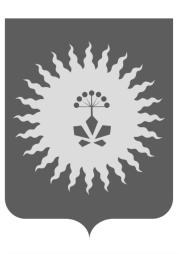 ДУМААНУЧИНСКОГО МУНИЦИПАЛЬНОГО РАЙОНАПРИМОРСКОГО КРАЯР Е Ш Е Н И ЕО  внесении изменений в решение Думы от 29.05.2008 N 374  "О денежном содержании депутатов, членов выборных органов, выборных должностей лиц местного самоуправления и о предельных нормативах размера оплаты труда выборных должностных лиц в Анучинском муниципальном районе»Принято Думой                    Анучинского муниципального района         27 марта 2019года1.Внести  в решение Думы от 29.05.2008 N 374  "О денежном содержании депутатов, членов выборных органов, выборных должностей лиц местного самоуправления и о предельных нормативах размера оплаты труда выборных должностных лиц в Анучинском муниципальном районе» следующее изменение:приложение   к Решению Думы Анучинского муниципального района от 29.05.2008 № 374 читать в следующей редакции:РАЗМЕРЕЖЕМЕСЯЧНОГО ДЕНЕЖНОГО ВОЗНАГРАЖДЕНИЯ ПРЕДСЕДАТЕЛЯПРЕДСТАВИТЕЛЬНОГО ОРГАНА, ГЛАВЫ МУНИЦИПАЛЬНОГО ОБРАЗОВАНИЯПРЕДЕЛЬНЫЕ НОРМАТИВЫРАЗМЕРА ЕЖЕМЕСЯЧНОГО ДЕНЕЖНОГО ВОЗНАГРАЖДЕНИЯПРЕДСЕДАТЕЛЯ ПРЕДСТАВИТЕЛЬНОГО ОРГАНА, ГЛАВЫ ПОСЕЛЕНИЯ2. Настоящее решение вступает в силу со дня опубликования в газете "Анучинские зори" и распространяет свое действие на правоотношения, возникшие с 1 марта 2019 года.Глава Анучинскогомуниципального района                                                             С.А. Понуровскийс. Анучино27 марта 2019 года№ 401-НПАГлава Анучинского муниципального района            17716Председатель Думы Анучинского муниципального района17716Сельские поселения с численностью  населения, тыс. человек      Сельские поселения с численностью  населения, тыс. человек      Сельские поселения с численностью  населения, тыс. человек      Сельские поселения с численностью  населения, тыс. человек      свыше 10от 5 до 10от 1 до 5до 11463512825109969148